13 de noviembre del 2016 – Jimmy Reyes¿Hacia Donde Vamos?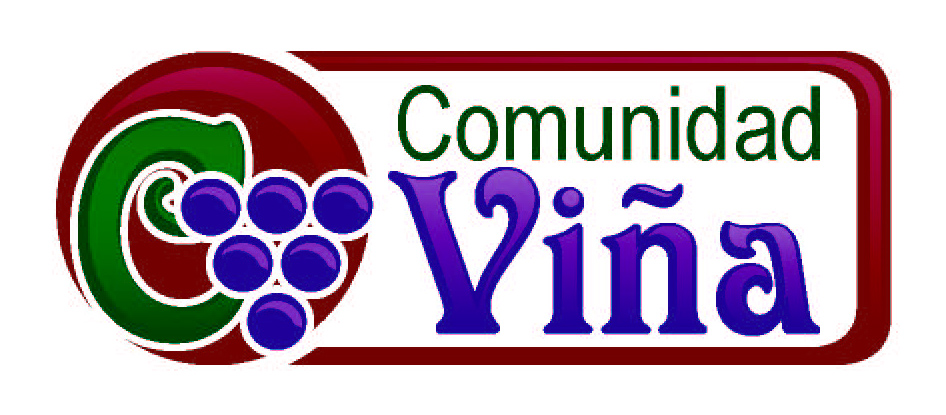 Nuestro Nombre: Comunidad ViñaIsaías 27:2-3 (Reina-Valera 1995)Aquel día cantadle a la viña del vino rojo.  3 Yo, Jehová, la guardo; a cada momento la regaré; la guardaré de noche y de día para que nadie la dañe.Tenemos que buscar hacer tres cosas para seguir el caminando juntos y seguir creciendo…1. Tenemos que guardar nuestros valores:Somos Evangélicos ________________Somos reverentes y ____________ Estamos enfocados en la Palabra y en la ________Somos _____________ y a la vez no religiososSomos intencionales y _________________2. Debemos de reproducirnos_____________ a los demás ____________ en las próximas generaciones3. Debemos de ____________________Romanos 12:4-8 (NVI)Pues así como cada uno de nosotros tiene un solo cuerpo con muchos miembros, y no todos estos miembros desempeñan la misma función, 5 también nosotros, siendo muchos, formamos un solo cuerpo en Cristo, y cada miembro está unido a todos los demás. 6 Tenemos dones diferentes, según la gracia que se nos ha dado. Si el don de alguien es el de profecía, que lo use en proporción con su fe; 7 si es el de prestar un servicio, que lo preste; si es el de enseñar, que enseñe; 8 si es el de animar a otros, que los anime; si es el de socorrer a los necesitados, que dé con generosidad; si es el de dirigir, que dirija con esmero; si es el de mostrar compasión, que lo haga con alegría.